Ankieta nt. „Wdrażanie kompetencji kluczowych wśród dzieci i młodzieży placówek oświatowych w powiecie pszczyńskim”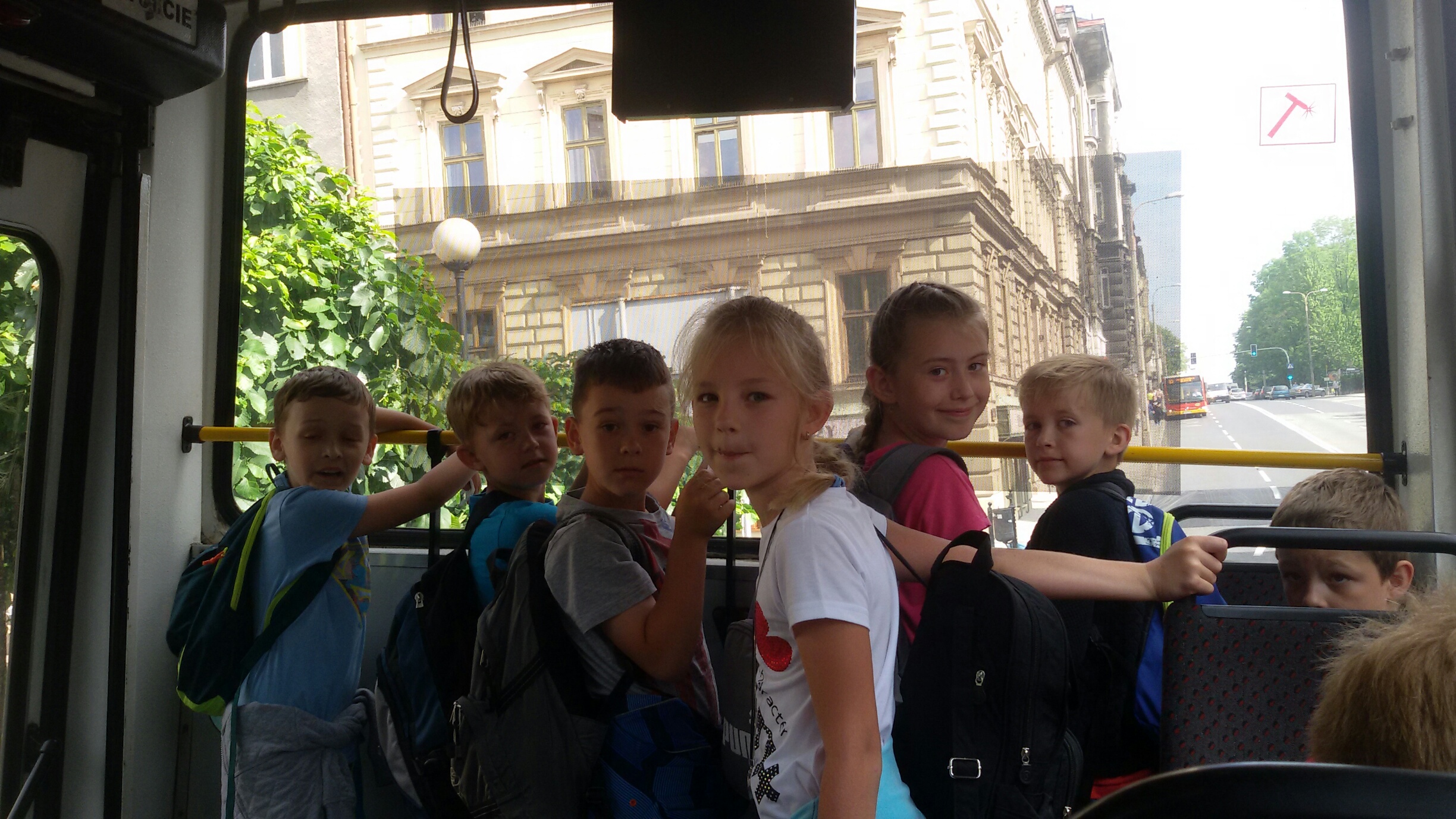 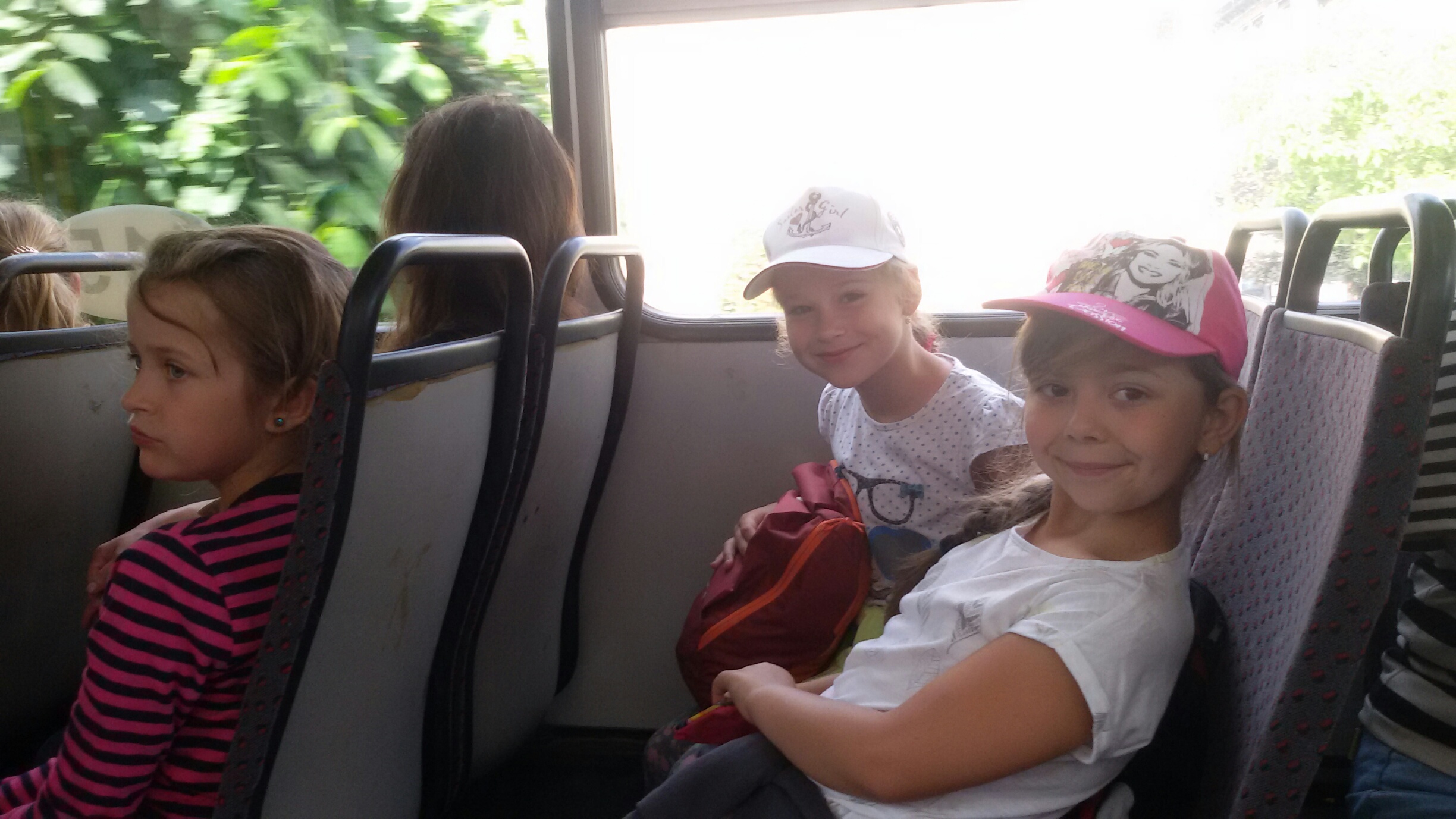 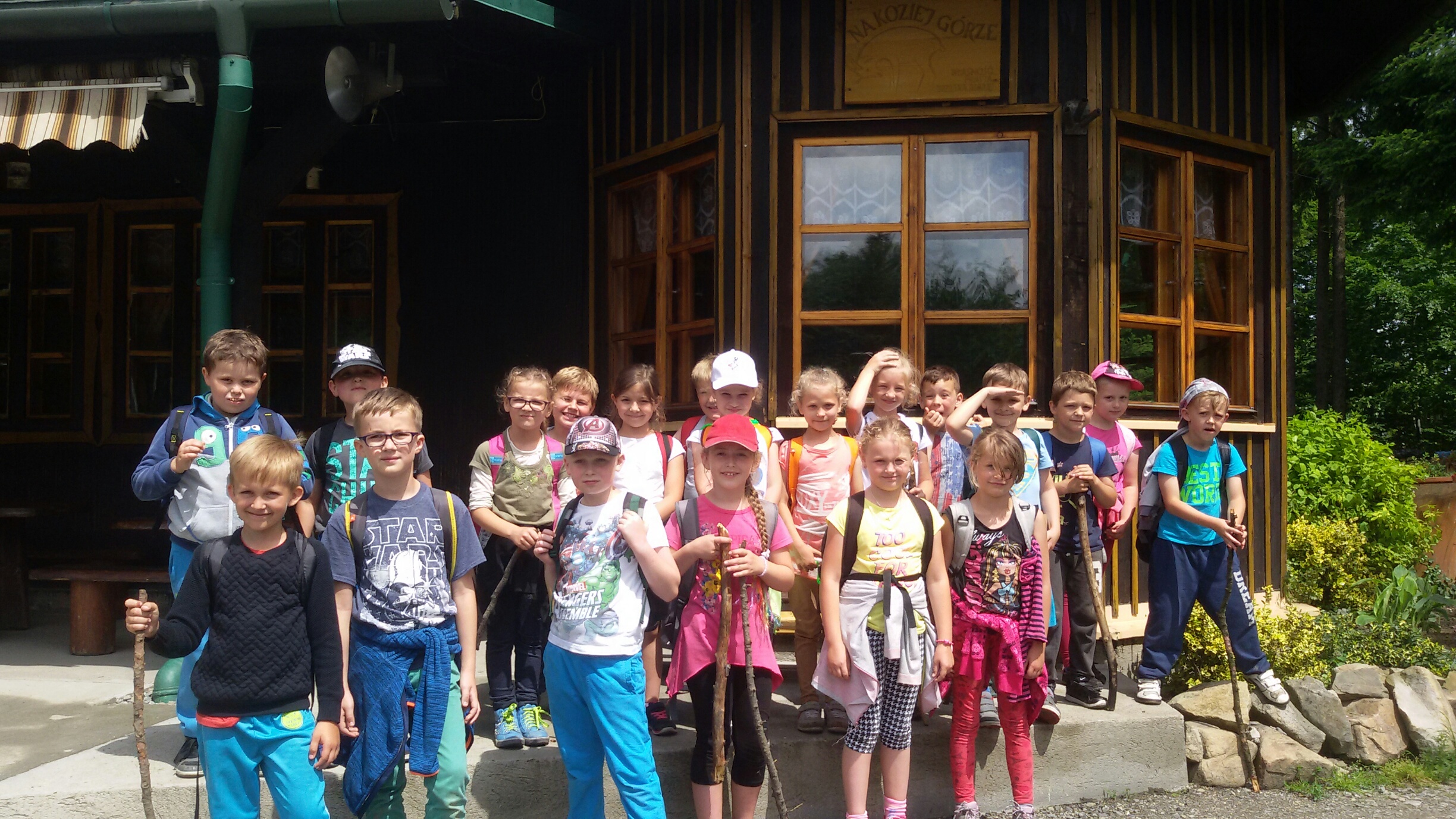 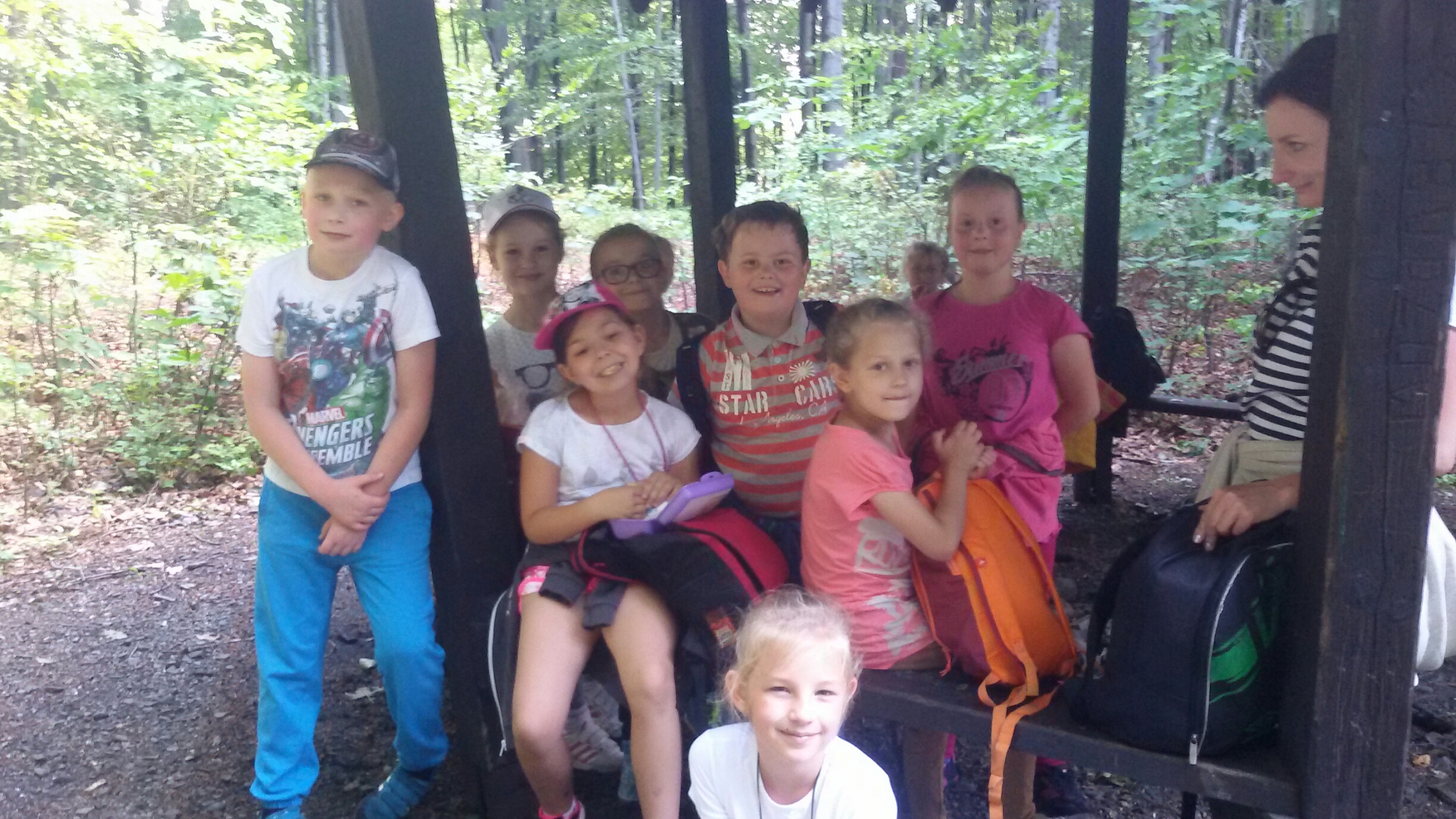 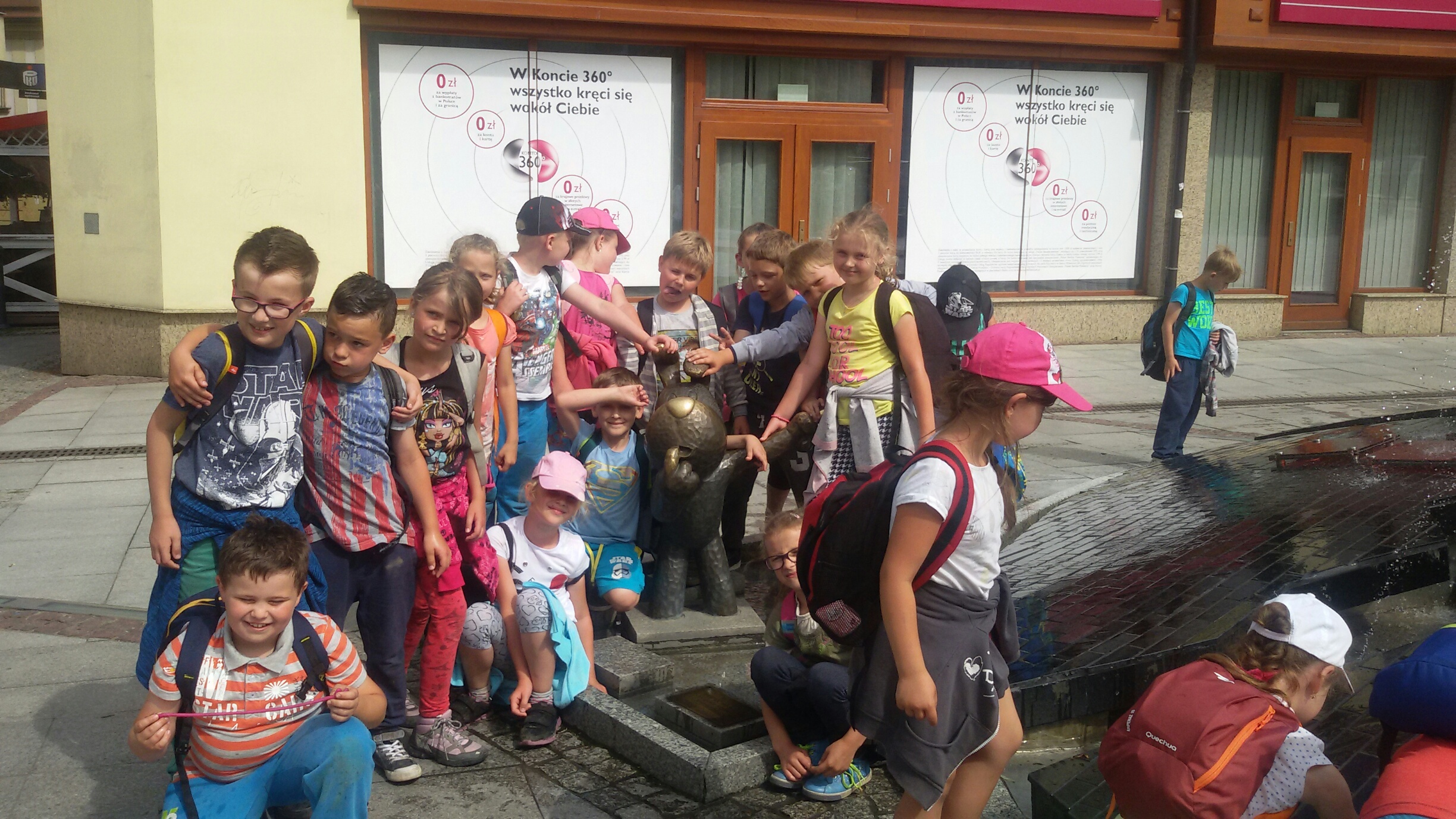 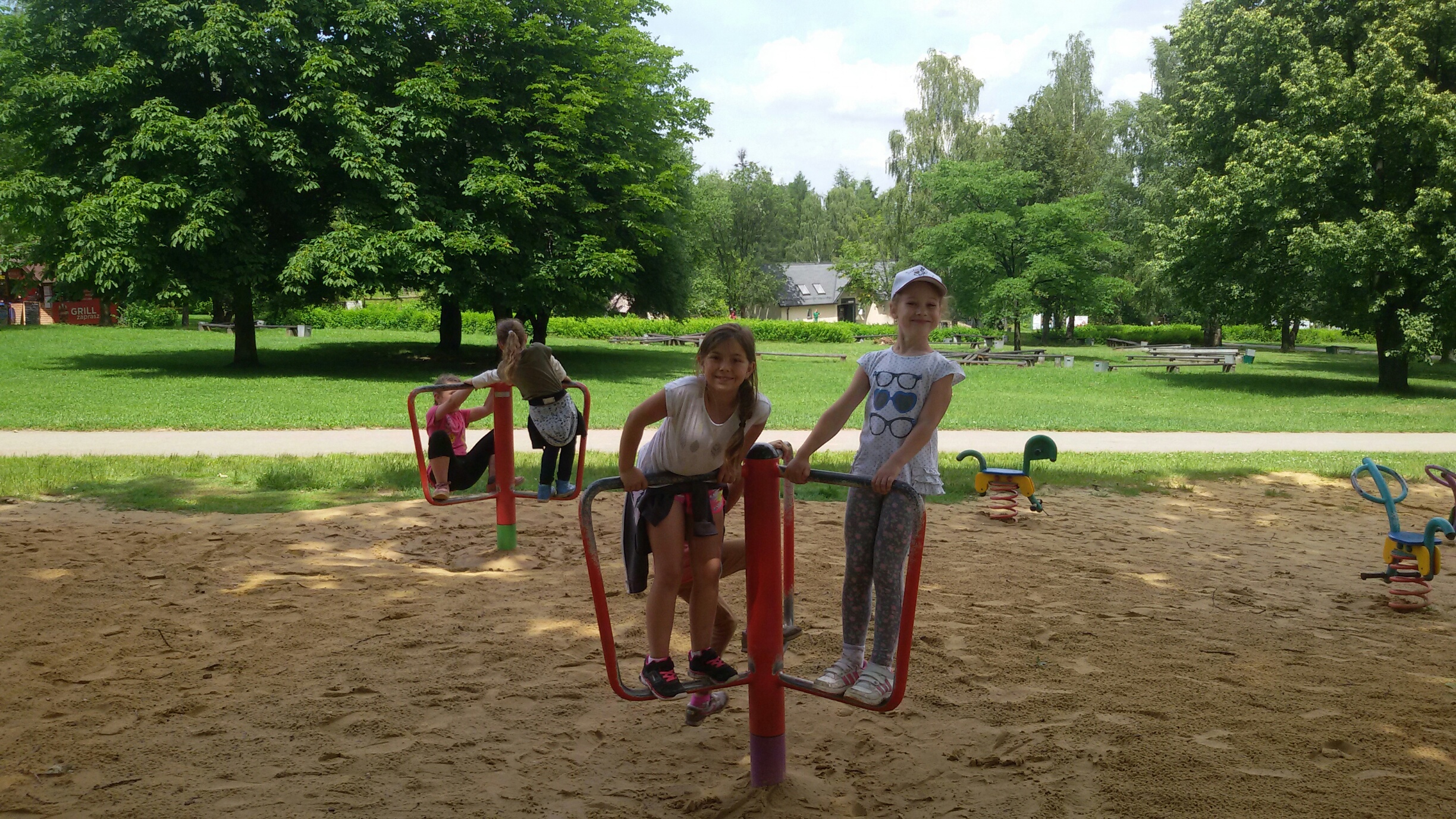 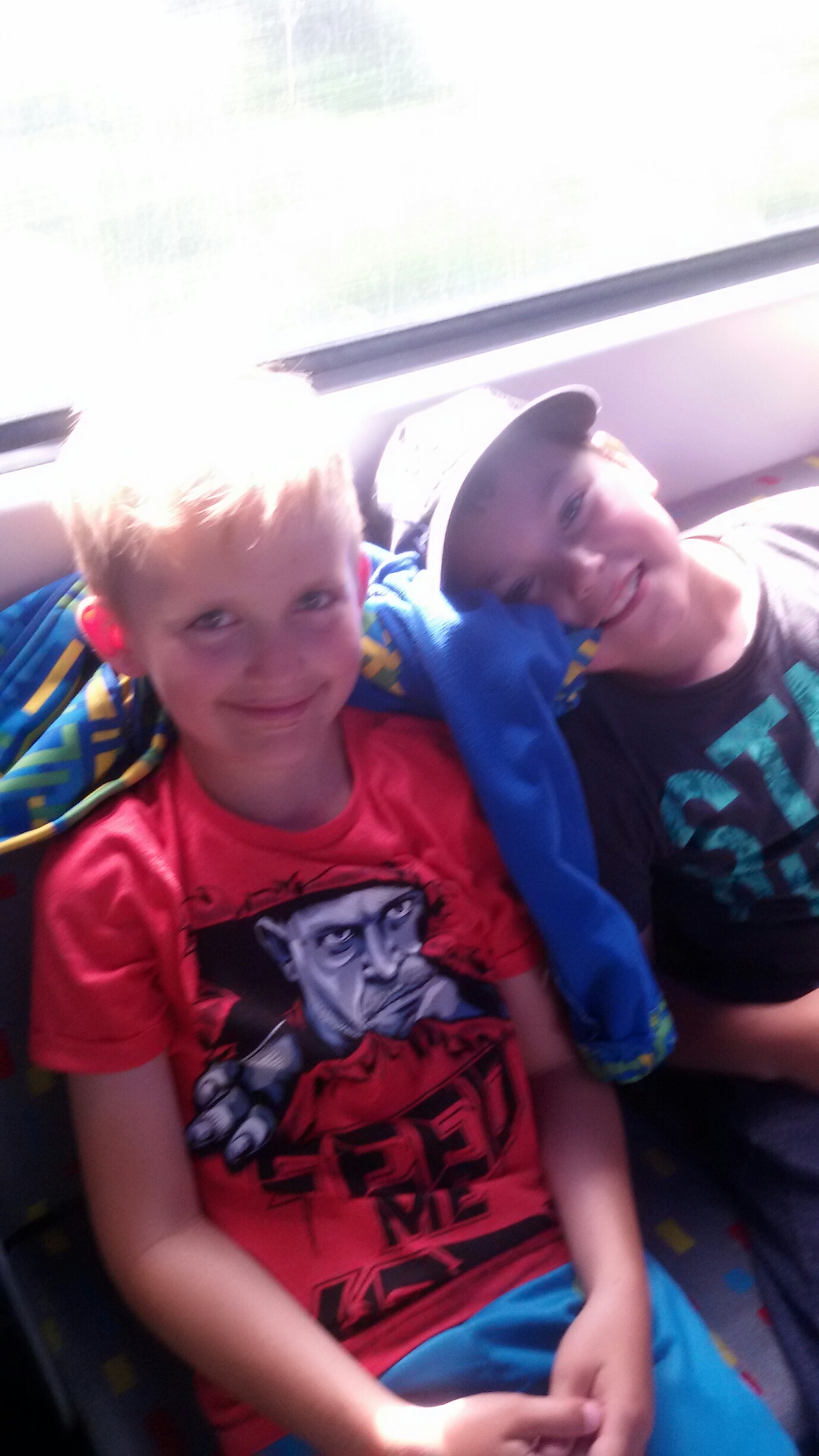 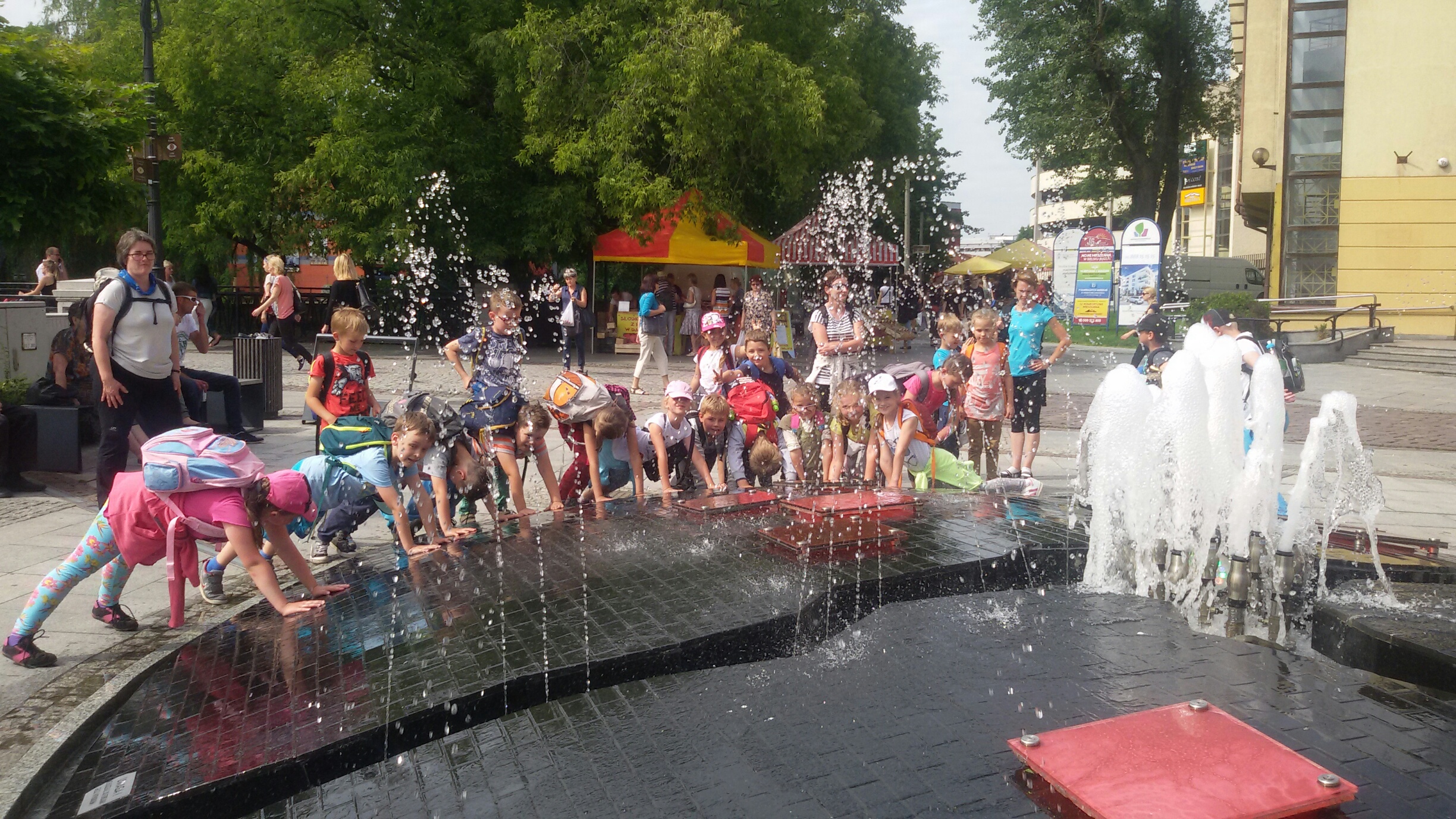 Autor pomysłuTeresa KlocNazwa szkoły/przedszkolaSzkoła Podstawowa nr 7 w ĆwiklicachAdres szkoły/przedszkola43-229  Ćwiklice, ul. Męczenników Oświęcimskich 71Cele podejmowanych działań w zakresie kształtowania kompetencjiUmiejętność korzystania z publicznych środków transportu (pociąg, transport miejski): rozkład jazdy, zakupu i kasowania biletów, kultura zachowaniaDziałania podjęte zostały w stosunku do uczniów z miejscowości, w której nie ma komunikacji miejskiej. Z relacji uczniów wynika, że  rodzicami  podróżują głównie samochodem.Nazwa działaniaOrganizacja wycieczki, w trakcie uczniowie korzystają z publicznych środków lokomocji.Nazwa działaniaWspółudział uczniów w wyszukiwaniu połączeń kolejowych, cen biletów, mapy linii tramwajowych.Krótki opis,  najwyżej dwóch wybranych działańPod kierunkiem nauczyciela uczniowie zbierają informacje potrzebne do przeprowadzania wycieczki. Uczniowie podzieleni na grupy korzystając z Internetu zbierają informacje i swoje propozycje przykazują nauczycielowi i pozostałym uczniom. Krótki opis,  najwyżej dwóch wybranych działańW trakcie wycieczki uczniowie uczą się zasad zachowania w środkach komunikacji publicznej  związanych z kulturą zachowania  oraz z organizacją podróży.Stosowane formy i metody pracy Grupowa, indywidualnaEfekty pracy Uczniowie zdobyli umiejętności korzystania z środków transportu publicznego.Współpraca z innymi osobami/ instytucjami 